                                                          		Προς		                                                         	      ΔΗΜΟΤ. ΣΥΜΒ. ΔΗΜΟΥ ΝΑΟΥΣΑΣ  ΑΠΟΔΟΧΗ  ΕΠΙΧΟΡΗΓΗΣΕΩΝ          Το  Δημοτικό  Συμβούλιο  καλείται  να  αποφασίσει  για  την  αποδοχή  της επιχορήγησης :Ποσό 65.532,43 ευρώ,   «Επιχορήγηση από Πράσινο Ταμείο για την Ένταξη Δήμου Νάουσας  στο Χρημ/κό Πρόγραμμα «ΑΝΑΠΛΑΣΕΙΣ ΟΔΟΥ ΜΕΓΑΛΟΥ ΑΛΕΞΑΝΔΡΟΥ»,  με Αρ. Εντολής Αποδέσμευσης ποσού: 5334/22-7-2021. Το έσοδο καταχωρήθηκε στον Κ. Α. Εσόδου  06.00.1329.001 .Ο  ΕΙΣΗΓΗΤΗΣ					            Χασιούρα ΖωήΕΛΑΒΑ   ΓΝΩΣΗ    ΠΡΟΙΣΤΑΜΕΝΟΣ ΟΙΚ/ΚΩΝ                       				ΑΝΤΙΔΗΜΑΡΧΟΣ ΔΙΟΙΚΗΤΙΚΩΝ ΥΠΗΡΕΣΙΩΝ ΔΗΜΟΥ ΝΑΟΥΣΑΣ                                       			&  ΟΙΚΟΝΟΜΙΚΩΝ ΥΠΗΡΕΣΙΩΝ         										ΔΗΜΟΥ ΝΑΟΥΣΑΣ                                            Κόφκελης  Αθανάσιος								Καραγιαννίδης  Αντώνης Κοιν.: Πρ/νο Οικ/κού ΤμήματοςΝίκα Βασίλη                                                Νάουσα  18-08-2021                                                Αρ.Πρωτ.         12687ΕΛΛΗΝΙΚΗ  ΔΗΜΟΚΡΑΤΙΑΔΗΜΟΣ ΗΡΩΙΚΗΣ ΠΟΛΕΩΣ ΝΑΟΥΣΑΣΔΗΜΟΤΙΚΗ ΕΝΟΤΗΤΑ ΝΑΟΥΣΑΣΔΙΕΥΘΥΝΣΗ ΟΙΚΟΝΟΜΙΚΩΝ ΥΠΗΡΕΣΙΩΝΤΜΗΜΑ TAMEIOYΠΛΗΡΟΦΟΡΙΕΣ: Χασιούρα Ζωή         Δημαρχίας 30, Τ.Κ. 592 00  ΝΑΟΥΣΑΤηλ.: 2332350312 Fax: : 2332027884www. naoussa.gr.      e-mail:xasioura@naoussa.gr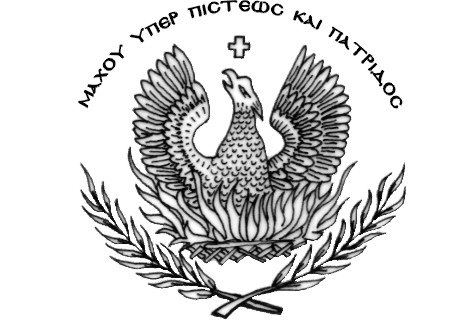 